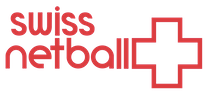 2020 Peppermill Challenge TournamentTeam Registration FormPlease return your completed team sheet(s) to admin@swissnetball.chno later than Sunday, 22nd November 2020Following the submission of team registration sheets, any additions must be clearly logged with the Tournament Referee half an hour prior to the start of the tournament on Sunday, 29th November 2020Clubs are reminded to remind players and other participants that photos and video recordings are likely to be taken by many spectators during the competition and are most likely to be shared on social media, including on behalf of Swiss Netball. Complete privacy cannot be guaranteed. However, if any participant wishes not to be included in photos and videos, please draw attention to this wish when registering. TEAM NAME:TEAM NAME:TEAM NAME:PLAYERSDATE OF BIRTH(Minimum age is 14 prior to 31st Dec 2019)Membership ID Booking No. 1.2.3.4.5.6.7.8.9.10.11.12.COACH:COACH:COACH:Umpire (Named)C or B level (Requirement of one per Team or 2 if these are playing umpires)Umpire (Named)C or B level (Requirement of one per Team or 2 if these are playing umpires)Umpire (Named)C or B level (Requirement of one per Team or 2 if these are playing umpires)ScorerScorerScorer